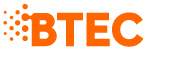 QCF BTECINTERNAL VERIFICATION – ASSIGNMENT BRIEFINTERNAL VERIFICATION – ASSIGNMENT BRIEFINTERNAL VERIFICATION – ASSIGNMENT BRIEFINTERNAL VERIFICATION – ASSIGNMENT BRIEFINTERNAL VERIFICATION – ASSIGNMENT BRIEFINTERNAL VERIFICATION – ASSIGNMENT BRIEFINTERNAL VERIFICATION – ASSIGNMENT BRIEFINTERNAL VERIFICATION – ASSIGNMENT BRIEFProgramme titleProgramme titleL2 BTEC Creative Media ProductionL2 BTEC Creative Media ProductionL2 BTEC Creative Media ProductionL2 BTEC Creative Media ProductionL2 BTEC Creative Media ProductionL2 BTEC Creative Media ProductionAssessorAssessor K Ryan  K Ryan  K Ryan Internal VerifierJ MoranJ MoranUnitUnitUnit 1: Research for Creative Media ProductionUnit 1: Research for Creative Media ProductionUnit 1: Research for Creative Media ProductionUnit 1: Research for Creative Media ProductionUnit 1: Research for Creative Media ProductionUnit 1: Research for Creative Media ProductionAssignment titleAssignment titlePlanning for success Planning for success Planning for success Planning for success Planning for success Planning for success Is this assignment an authorised assignment brief published by Pearson? If so, has it been amended by the centre in any way? Please give details.Is this assignment an authorised assignment brief published by Pearson? If so, has it been amended by the centre in any way? Please give details.Is this assignment an authorised assignment brief published by Pearson? If so, has it been amended by the centre in any way? Please give details.Is this assignment an authorised assignment brief published by Pearson? If so, has it been amended by the centre in any way? Please give details.Is this assignment an authorised assignment brief published by Pearson? If so, has it been amended by the centre in any way? Please give details.Is this assignment an authorised assignment brief published by Pearson? If so, has it been amended by the centre in any way? Please give details.Is this assignment an authorised assignment brief published by Pearson? If so, has it been amended by the centre in any way? Please give details.Is this assignment an authorised assignment brief published by Pearson? If so, has it been amended by the centre in any way? Please give details.INTERNAL VERIFIER CHECKLISTINTERNAL VERIFIER CHECKLISTINTERNAL VERIFIER CHECKLISTINTERNAL VERIFIER CHECKLISTCommentsCommentsCommentsCommentsIs this assignment for whole or part of a unit?Is this assignment for whole or part of a unit?Is this assignment for whole or part of a unit?W/PWWWWAre accurate programme details shown?Are accurate programme details shown?Are accurate programme details shown?Y/N*YYYYAre accurate unit details shown?Are accurate unit details shown?Are accurate unit details shown?Y/N*YYYYAre clear deadlines for assessment given?Are clear deadlines for assessment given?Are clear deadlines for assessment given?Y/N*YYYYAre the assessment criteria to be addressed listed?Are the assessment criteria to be addressed listed?Are the assessment criteria to be addressed listed?Y/N*YYYYDoes each task show which criteria are being addressed?Does each task show which criteria are being addressed?Does each task show which criteria are being addressed?Y/N*YYYYAre these criteria actually addressed by each task?Are these criteria actually addressed by each task?Are these criteria actually addressed by each task?Y/N*YYYYIs it clear what evidence the learner needs to generate?Is it clear what evidence the learner needs to generate?Is it clear what evidence the learner needs to generate?Y/N*YYYYAre the activities appropriate?Are the activities appropriate?Are the activities appropriate?Y/N*YYYYIs there a scenario or vocational context?Is there a scenario or vocational context?Is there a scenario or vocational context?Y/N*YYYYIs the language and presentation appropriate?Is the language and presentation appropriate?Is the language and presentation appropriate?Y/N*YYYYIs the timescale for the assignment appropriate?Is the timescale for the assignment appropriate?Is the timescale for the assignment appropriate?Y/N*Y Y Y Y Overall, is the assignment fit for purpose?Overall, is the assignment fit for purpose?Overall, is the assignment fit for purpose?Y/N*YYYY*If ‘No’ is recorded and the Internal Verifier recommends remedial action before the brief is issued, the Assessor and the Internal Verifier should confirm that the action has been undertaken on Page 2.*If ‘No’ is recorded and the Internal Verifier recommends remedial action before the brief is issued, the Assessor and the Internal Verifier should confirm that the action has been undertaken on Page 2.*If ‘No’ is recorded and the Internal Verifier recommends remedial action before the brief is issued, the Assessor and the Internal Verifier should confirm that the action has been undertaken on Page 2.*If ‘No’ is recorded and the Internal Verifier recommends remedial action before the brief is issued, the Assessor and the Internal Verifier should confirm that the action has been undertaken on Page 2.*If ‘No’ is recorded and the Internal Verifier recommends remedial action before the brief is issued, the Assessor and the Internal Verifier should confirm that the action has been undertaken on Page 2.*If ‘No’ is recorded and the Internal Verifier recommends remedial action before the brief is issued, the Assessor and the Internal Verifier should confirm that the action has been undertaken on Page 2.*If ‘No’ is recorded and the Internal Verifier recommends remedial action before the brief is issued, the Assessor and the Internal Verifier should confirm that the action has been undertaken on Page 2.*If ‘No’ is recorded and the Internal Verifier recommends remedial action before the brief is issued, the Assessor and the Internal Verifier should confirm that the action has been undertaken on Page 2.Assessor signatureK RyanK RyanK RyanK RyanK RyanDateAug 18 2020Internal Verifier signatureJ MoranJ MoranJ MoranJ MoranJ MoranDateAug 18 2020Lead Internal Verifier signature (if required)DateAction required:Action required:Action required:Action required:Action taken:Action taken:Action taken:Action taken:Assessor signatureKARDateAug 18 2020Internal Verifier signatureJodiDateAug 18 2020Lead Internal Verifier signature (if required)Date